                                  Załącznik Nr 1  do Regulaminu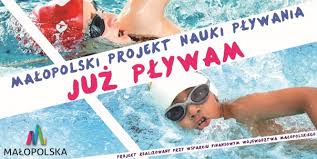 DEKLARACJA UCZESTNICTWA W PROJEKCIE „JUŻ PŁYWAM”Ja niżej podpisana/y  …………………………………………..……………………………..				(imię i nazwisko rodzica ,opiekuna prawnego )wyrażam zgodę na udział mojego dziecka …………………………………………………………………………(imię nazwisko dziecka , uczestnika projektu)Nr PESEL:ucznia klasy....................................................................................................... Szkoły .................................................................................................zam. .. ……………..…….… ………………… w projekcie „JUŻ PŁYWAM”.Wyrażenie zgody to akceptacja regulaminu załączonego do wniosku.Do deklaracji uczestnictwa  załączam :-oświadczenie  o braku przeciwwskazań do nauki  pływania.-kserokopię potwierdzonego dowodu wpłaty na konto Urzędu Gminy w     Charsznicy Nr 35 8450 0005 0030 0305 5169 0002 w wysokości 200,00zł-zgody na przetwarzanie danych osobowych .Deklaruję regularne uczestnictwo mojego dziecka w zajęciach.Zobowiązuję się do osobistego przywozu i  odbioru dziecka  z ustalonego miejsca zbiórki  Nr telefonu rodzica do kontaktu: ……………………………………………………………………………………...                                          …...................................(miejscowość , data)		                                      (czytelny podpis rodzica, opiekuna prawnego) (Nr i data przyjęcia wniosku)…………………………………………..…………………………